DOKUMENTASI KEGIATAN BELAJAR MENGAJAR DENGAN MENGGUNAKAN METODE PERMAINAN KARTU DOMINO MATEMATIKA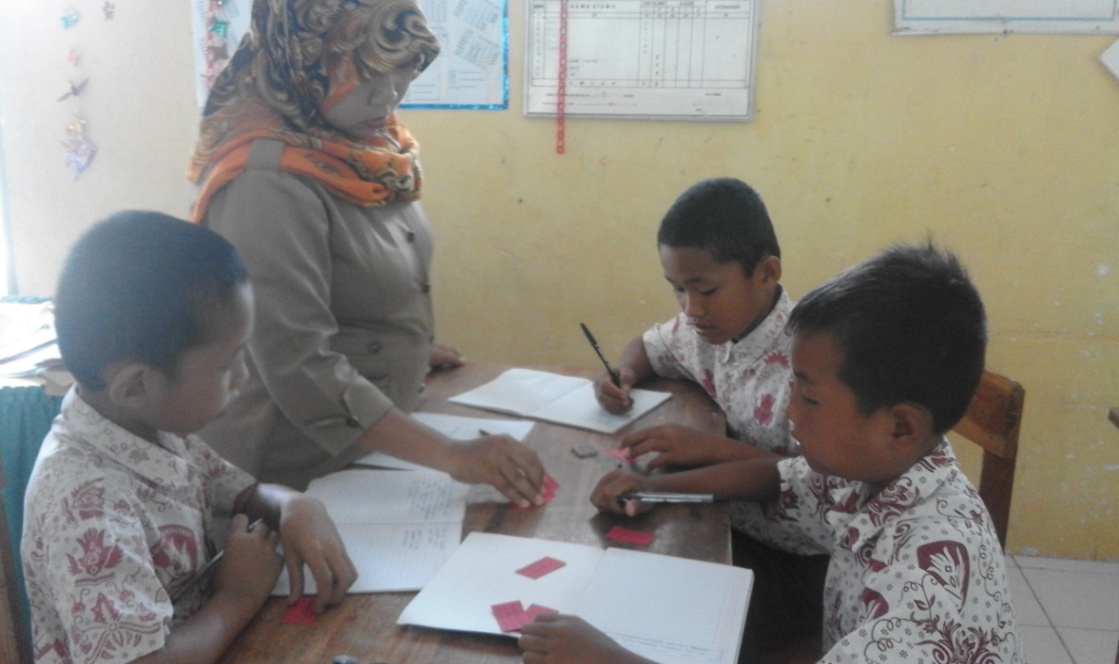 MEMBENTUK KELOMPOK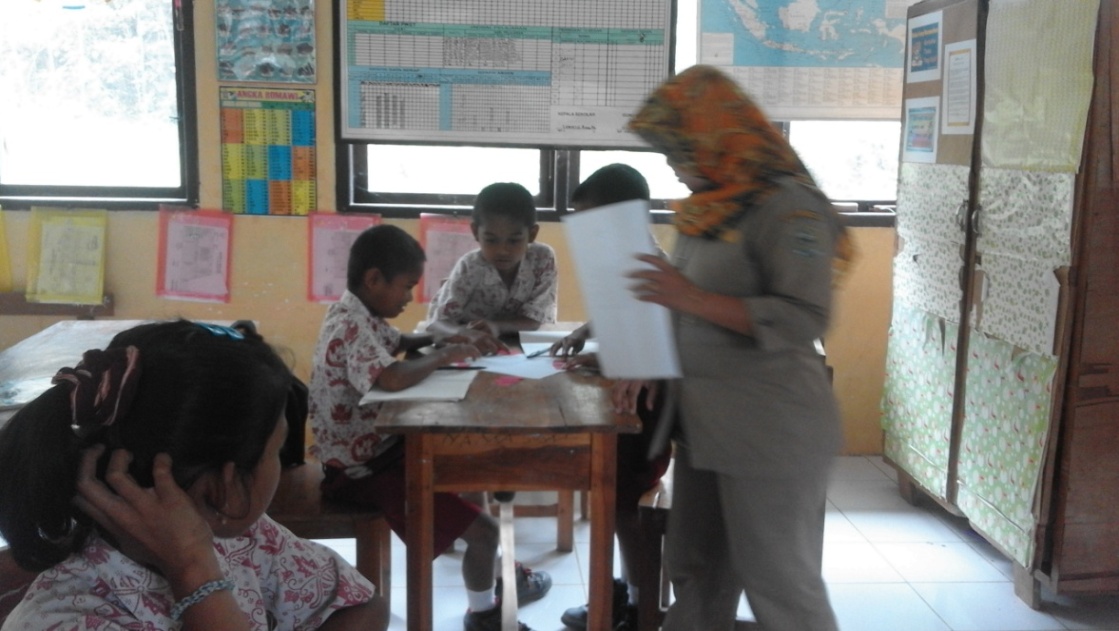 GURU MENYAMPAIKAN PETUNJUK PERMAIN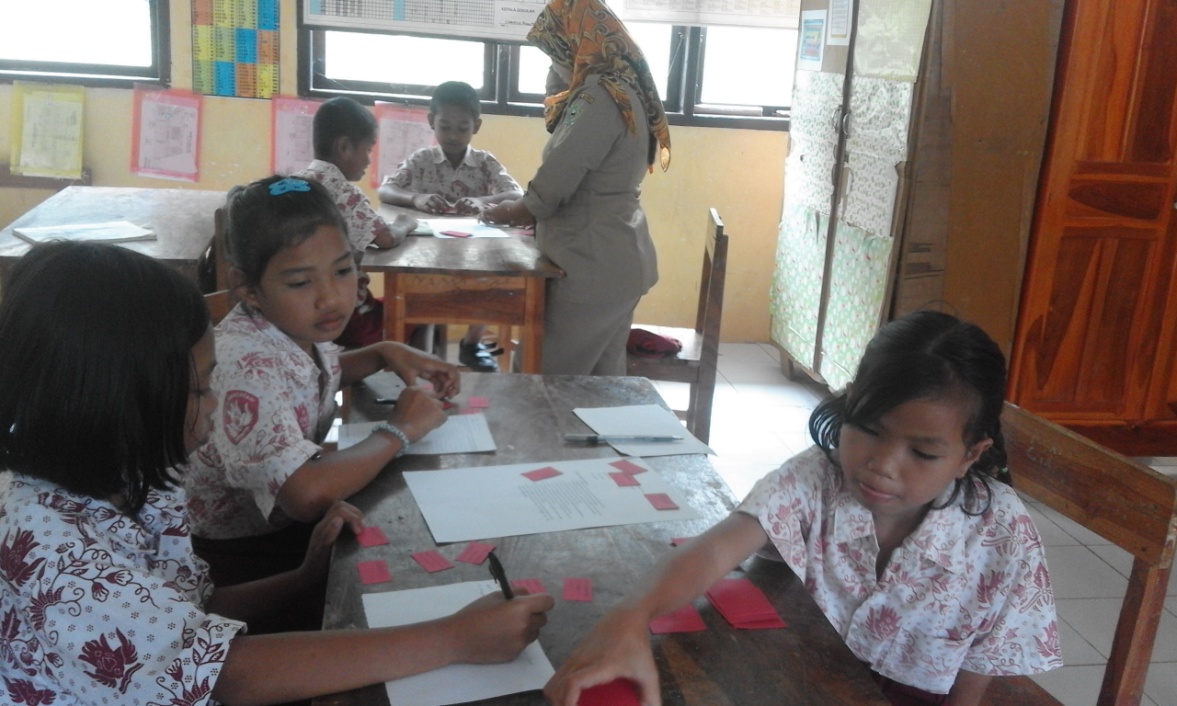 MEMBAGI KARTU SOAL DAN KARTU JAWABAN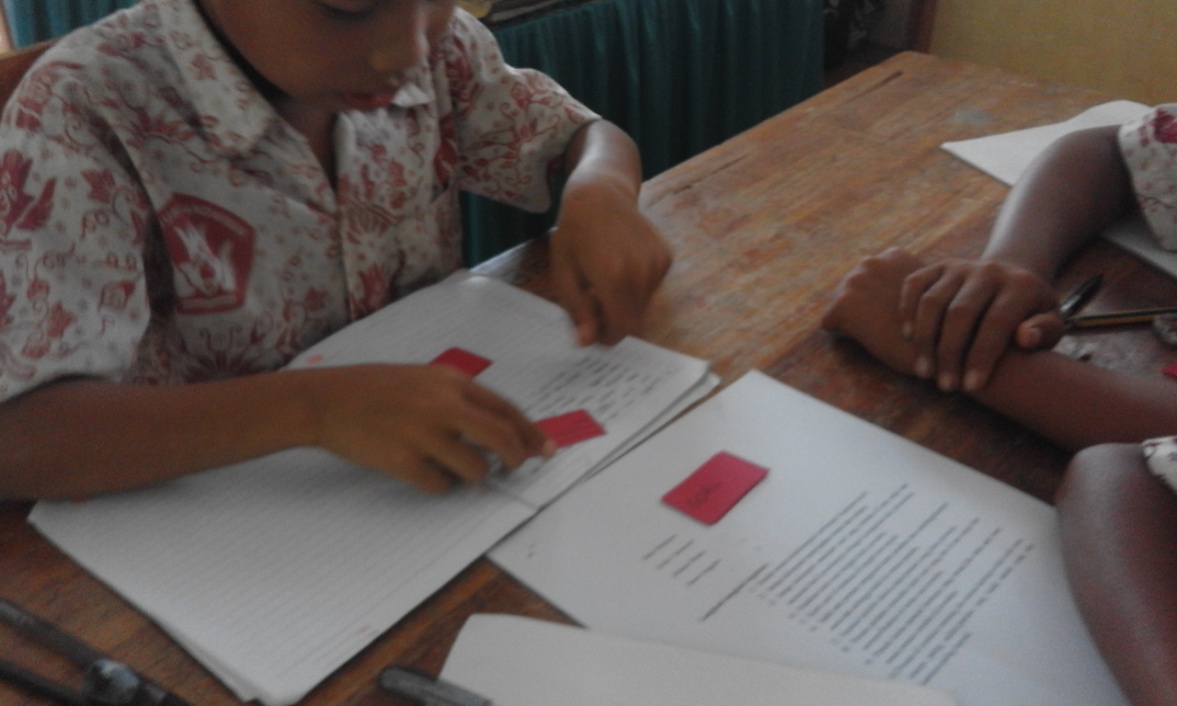 MEMBACAKAN ISI KARTU SOAL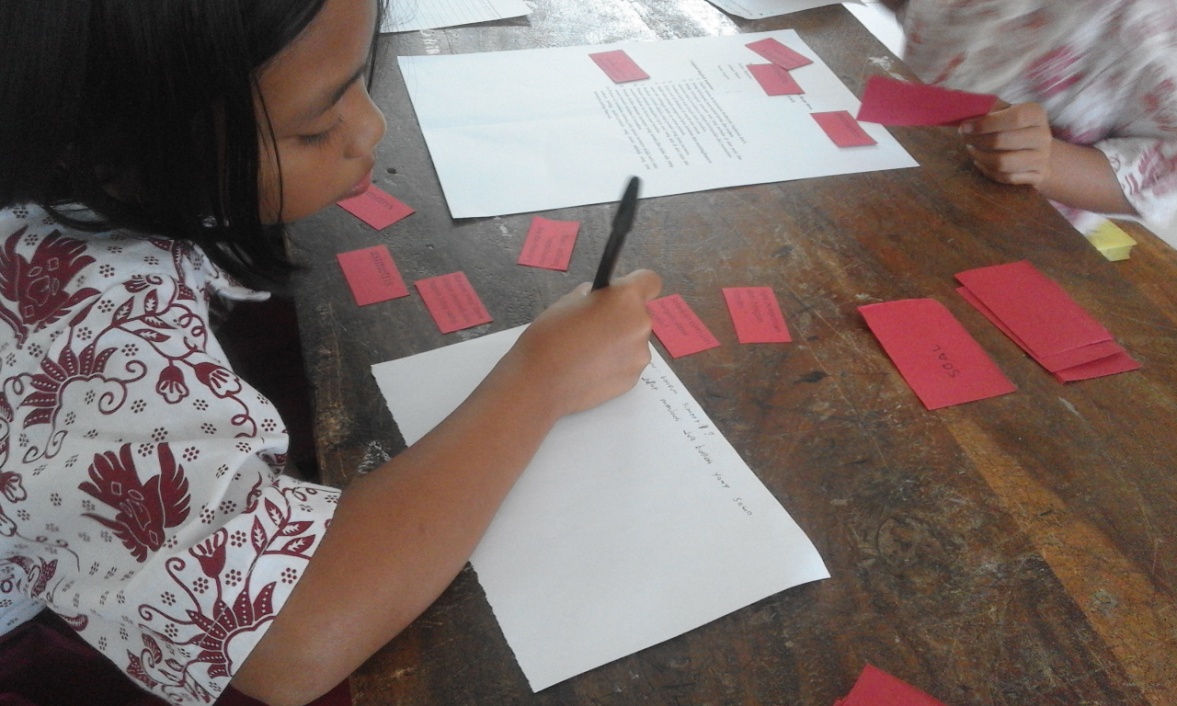 MENGERJAKAN LKS